Publicado en Madrid el 05/12/2022 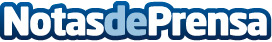 NextNorth, un sueño hecho realidad: El viaje inaugural en el mundial de QatarUna joven emprendedora llamada Gema Ferrero Rubiera, con formación en Ingeniería Industrial y controladora aérea certificada, se planteó la misma cuestión. Algún día, "¿podremos viajar en drones como lo hacemos en taxi?"Datos de contacto:Gema Ferrero+34 686 22 79 50Nota de prensa publicada en: https://www.notasdeprensa.es/nextnorth-un-sueno-hecho-realidad-el-viaje Categorias: Hardware Emprendedores Software Otros Servicios Bienestar http://www.notasdeprensa.es